December  2023December  2023December  2023December  2023December  2023SunMonTueWedThuFriSat1 Art Museum 10:00 a.m. Miss Reanna’s classMusic afternoon with Mr. Bravo2 3 4 Sign language – all classes aft.5 6 Rehearsal 10:00 a.m.Gryphon TheaterSwimming - afternoon7 Spanish – all classes a.mPeppermint ParadeArrive by 5:45 p.m.Gryphon Theater8 Art Museum 10:00 a.m. Miss Joni’s classMusic afternoon with Mr. Bravo9 10 11 Giving Tree gifts due backWrapped with tag attachedSign language – all classes aft.12 Storytime Library – 1:00 Miss Joni1:30 Miss Reanna and Miss Laura13 Music – all classes a.m.Last swim for semester:Swimming – afternoon14 Spanish – all classes a.m.15 Art Museum 10:00 a.m.Miss Laura’s classMusic afternoon with Mr. BravoReanna – movie aft16 17 Winter Break Spirit Week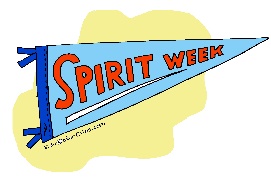 18 Wear a fun or holiday hat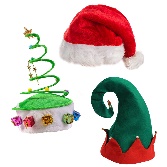 Sign language – all classes aft.19 Wear fun or holiday socks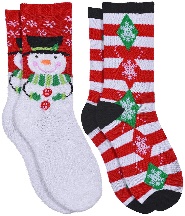 20 Fun hair day - “Who Hair” 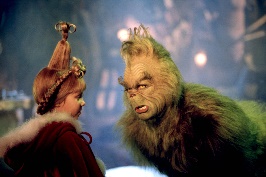 Music – all classes a.m.1:00 sign language stories With Dr. Mandy Jairell21 Wear pajamas to school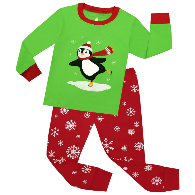 G movies – Miss Laura and Miss Joni11:30 Dismissal District Wide22 CLOSED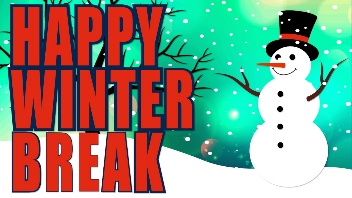 23 24 25 CLOSED26 CLOSED27 CLOSED28 CLOSED29 CLOSED30 31 New Year’s EveUpcoming Dates: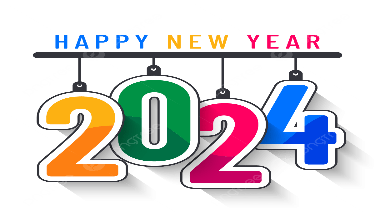 Winter Break – 11:30 dismissal 12/21, reopen on January 8thJanuary 15 – closed Martin Luther King, Jr. DayUpcoming Dates:Winter Break – 11:30 dismissal 12/21, reopen on January 8thJanuary 15 – closed Martin Luther King, Jr. DayUpcoming Dates:Winter Break – 11:30 dismissal 12/21, reopen on January 8thJanuary 15 – closed Martin Luther King, Jr. DayUpcoming Dates:Winter Break – 11:30 dismissal 12/21, reopen on January 8thJanuary 15 – closed Martin Luther King, Jr. DayUpcoming Dates:Winter Break – 11:30 dismissal 12/21, reopen on January 8thJanuary 15 – closed Martin Luther King, Jr. DayUpcoming Dates:Winter Break – 11:30 dismissal 12/21, reopen on January 8thJanuary 15 – closed Martin Luther King, Jr. Day